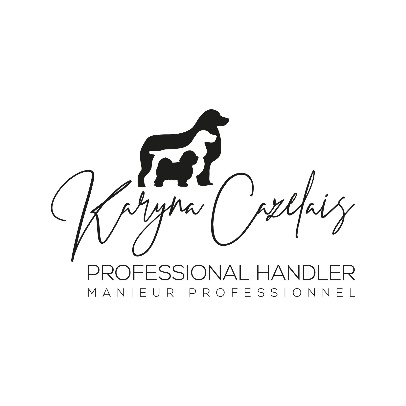 ClientsNom : _____________________________                 Adresse: __________________________________________________  Email : _________________________Tél : ____________________________ Urgence : ________________________Vet : ______________________________     VetTél : _____________________ChiensNom du chien : _______________ Date de Naissance : ______________ Couleur : ___________Race : _____________________ Vaccins : ______________________Allergies : ____________Médicaments : ___________________ Nourriture : _______________Date arrivée : ____________________Date du départ : _________________*Prix par jour : 12.50 $Termes-Karyna Cazelais s’engage à prendre soins de votre chien et le traiter avec considération et respect en fonction de ses besoins.-Le maniement est payable même si le chien est retiré après la fermeture des entrées ou à l’exposition par le propriétaire ou s'il n'est pas présent à l'exposition.-Politique d’annulation ; Si vous voulez annulez votre réservation vous devez annulée 7 jours avant la fermeture de la compétions toutefois sans préavis vous devez payer en entier les services de maniement.- Tous les prix en argent et cadeaux sont les propriétés du manieur. - Le paiement des entrées est la responsabilité du propriétaire du chien. -SVP, Veuillez noter que les chiens venant passer un séjour doivent être vaccinés contre la toux de chenil 10 jours avant ainsi que leur vaccin de base et la rage.- Même tarifs pour les expositions américaines mais payables en argent américain.   - Frais additionnels pour aller chercher le chien avant et le livrer après le show. -Tous les chiens présentés, partagent entre eux les dépenses, qui comprennent l’essence, les stationnements, l’hôtel et/ou le camping et les charges pour l’espace de toilettage et d’électricité.-Les frais doivent être acquittés a 50% à l’arrivé du chien et payé à 100% au départ.  -Les frais de vétérinaire sont à la charge du propriétaire du chien.-Il est entendu que tout sera fait pour que je puisse présentez le chien moi-même. Toutefois dans l’éventualité d’un conflit je désignerais un remplacement compétent et je me réserve le droit choisir lequel des chiens je manierai si cette situation devait se présenter.D’autre part …- Le propriétaire du chien ne peut pas tenir responsable Karyna Cazelais et ses employés de toute réclamation, qu’elle que soit, en cas de perte de ce chien découlant d’une fuite, d’un vol ou d’un incendie, D’une blessure, d’une maladie.- Le propriétaire est aussi responsable de son chien, des dommages matériels et corporels humains et/ou canins qu’il pourrait causer au site et/ou pensionnaires.- Le propriétaire du chien s’engage à payer en entier les couts associés au séjour de son (ses) chien(s) ainsi qu’au frais encourus pour les services supplémentaires. (ex : transport, vétérinaire, toilettage)Et nous signons en toute connaissance et bonne foi.Proprietaire : _______________________ Date : _____________ Agent : _______________________Karyna Cazelais